 Název úlohy: Zapojování obvodůPomůcky: 4 žárovky, 2 spínače, 2 přepínače, baterie, vodiče, program ProficadPostup: Sestavte obvod podle tabulky a vyplňte tabulku stavů:stavy: 		žárovka (1 – svítí úplně	0 – nesvítí, 	1/2, 1/3, 1/4 – svítí částečně)		vypínač ( 1 – zapnut		0 – vypnut)		přepínač ( 1- poloha 1		2- poloha 2)Nakresli schéma v programu Proficad1)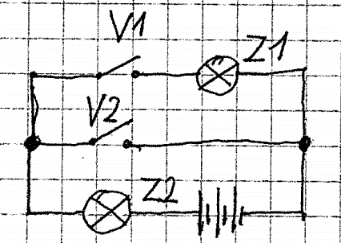 2) 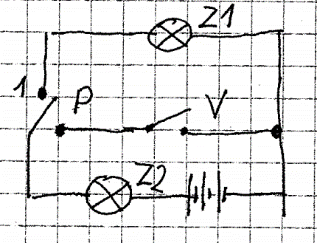 3) 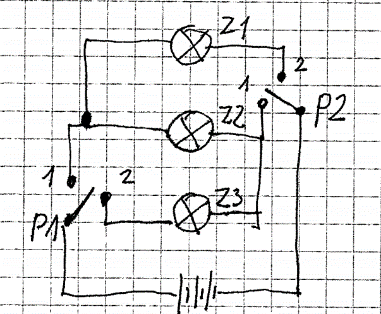 Školní rok:GYMNÁZIUM NÁCHODTřídaDatum:Laboratorní práceProtokol č.Jméno a příjmení:                           Jméno a příjmení:                           Podpis vyučujícíhoSpolupracoval:Spolupracoval:Podpis vyučujícíhoV1V2Z1Z200100111PVZ1Z210201121P1P2Z1Z2Z311211222